ANTRAGSFORMULAR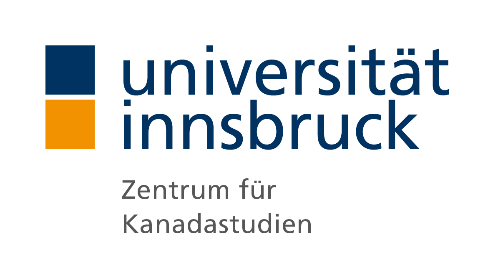 Druckkostenzuschuss des ZKSLänderzentrum der Universität Innsbruck
Herzog-Friedrich-Straße 3 (Altstadt), 1. Stock
A-6020 InnsbruckTel +43 (0)512 507-39301 oder -39302
Fax +43 (0)512 507-38309E-mail:  canada.centre@uibk.ac.atAntragstellerInFamiliennameVornameAkademischer GradGeburtsdatum (TT.MM.JJJJ)TelefonnummerE-Mail	StudentIn der LFUIStudienfach/Fachdisziplin	MitarbeiterIn der LFUIInstitutAdresseStraßeHausnummerPostleitzahlOrtInternet-Adresse (URL)Bankverbindung AntragstellerInIBANBICKontoinhaberInFalls die Überweisung universitätsintern auf ein Projektkonto erfolgen soll, bitte 
PSP-Element angeben: Angaben zur PublikationKostenaufstellung Bitte reichen Sie eine möglichst genaue Aufstellung ein  DatumUnterschrift AntragstellerInAntragstellung: Das Antragsformular ist mit folgenden Unterlagen an canada.centre@uibk.ac.at  zu senden: Abstract und Darlegung des Kanadabezugs (max. 1-2 Seiten)das vorläufige Inhaltsverzeichnis bei Qualifikationsschriften: sämtliche Gutachten bzw. eine Stellungnahme einer BetreuungspersonVom ZKS auszufüllenEingangsdatumWeiterleitung an BeiratEntscheidung des Beirats (Datum)	Antrag angenommen	Antrag abgelehntHöhe der gewährten FörderungÜberweisung an AntragstellerIn (Datum)BereichArt der Publikation 	Monographie	Sammelband	Übersetzung	Sonstiges Qualifikationsarbeit Masterarbeit Dissertation Habilitationsschrift keine QualifikationsarbeitTitel des PublikationsvorhabensAutorIn 	AlleinautorIn 	MitautorIn 	HerausgeberIn 	MitherausgeberInMitautorInnen/MitherausgeberInnenVerlagGeplanter Zeitpunkt der Veröffentlichung (TT.MM.JJJJ)Sonstige AnmerkungenVoraussichtliche Gesamtkosten:Weitere Förderungen angesucht:Weitere Förderungen zugesagt: 